NUESTRO PROYECTO“Por una blanca vereda” es un proyecto que se hace durante el año escolar 2018-2019. El título “Por una blanca vereda” proviene de un poema del famoso poeta español Antonio Machado. En el proyecto comunicamos con gente de otros países e intercambiamos ideas sobre una misma idea o tarea. Cada uno de nosotros ha hecho un CV y una carta de motivación. También respondemos a preguntas dedicadas a una profesión, nuestra idea de profesión en un futuro y votamos las respuestas que nos gusten de nuestros compañeros. Una de las cosas que vamos a hacer ahora en nuestro proyecto es hacer cartas de navidad. Y vamos a hacer un mapa dedicado a los sitios donde vivió Antonio Machado. 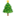 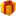 Esperamos que este proyecto mejora nuestras habilidades de trabajar en equipo. Y el más importante es que practicamos el español.